РЕСПУБЛИКА   КАРЕЛИЯ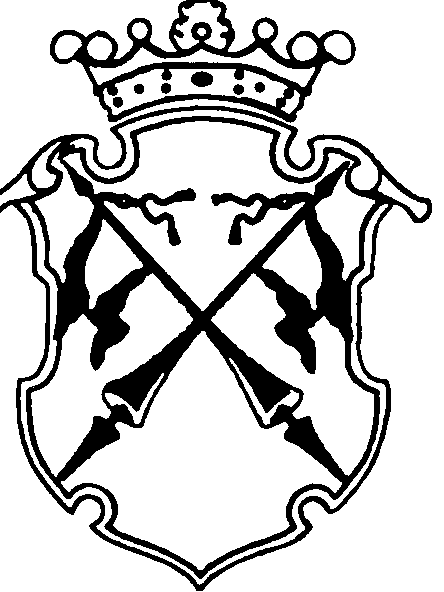 КОНТРОЛЬНО-СЧЕТНЫЙ КОМИТЕТСОРТАВАЛЬСКОГО МУНИЦИПАЛЬНОГО РАЙОНАЗАКЛЮЧЕНИЕна проект Решения Совета Хелюльского городского поселения «О внесении изменений и дополнений в Решение Совета Хелюльского городского поселения №36 от 24.12.2014г.  «О бюджете Хелюльского городского поселения на 2015 год и плановый период 2016-2017 годов»15 сентября 2015 года                                                                                      №37Основание для проведения экспертизы: п.2;7 ч.2 статьи 9 федерального закона от 07.02.2011г. №6-ФЗ «Об общих принципах организации и деятельности контрольно-счетных органов субъектов Российской Федерации и муниципальных образований», ч.2 статьи 157 Бюджетного Кодекса РФ; подпункт 2;7 пункта 1.2 Соглашения о передаче полномочий контрольно-счетного органа Хелюльского городского поселения по осуществлению внешнего муниципального финансового контроля Контрольно-счетному комитету Сортавальского муниципального района от  «25» декабря  2014 г. Цель экспертизы: оценка финансово-экономических обоснований на предмет обоснованности расходных обязательств бюджета Хелюльского городского поселения в проекте Решения Совета Хелюльского городского «О внесении изменений и дополнений  в Решение Совета Хелюльского городского поселения №36 от 24.12.2014г. «О бюджете Хелюльского городского поселения на 2015 год и плановый период 2016-2017 годов».Предмет экспертизы: проект Решения Совета Хелюльского городского поселения «О внесении изменений и дополнений в Решение Хелюльского городского поселения №36 от 24.12.2014г.  «О бюджете Хелюльского городского поселения на 2015 год и плановый период 2016-2017 годов», документы финансово-экономических обоснований указанного проекта в части, касающейся расходных обязательств бюджета Хелюльского городского поселения.Проект Решения Совета Хелюльского городского «О внесении изменений и дополнений  в Решение Совета Хелюльского городского поселения №36 от 24.12.2014г. «О бюджете Хелюльского городского поселения на 2015 год и плановый период 2016-2017 годов» с приложениями №1;2;3;4 (далее- проект Решения), Пояснительной запиской к проекту Решения представлен на экспертизу в Контрольно-счетный комитет Сортавальского муниципального района (далее- Контрольно-счетный комитет) 14 сентября 2015 года.Представленным проектом Решения предлагается изменить основные характеристики бюджета муниципального образования, принятые Решением Совета Хелюльского городского поселения «О бюджете Хелюльского городского поселения на 2015 год и плановый период 2016-2017 годов» (далее- уточненный бюджет), к которым, в соответствии с ст. 184.1 БК РФ, относятся общий объем доходов, общий объем расходов и дефицит бюджета.Проектом Решения вносятся следующие изменения в основные характеристики бюджета на 2015 год:-доходы бюджета в целом по сравнению с утвержденным бюджетом увеличиваются на 4 392,2 тыс. руб. (ранее внесенными изменениями в решение о бюджете доходная часть бюджета поселения увеличена на 4292,2 тыс. руб.). Представленным проектом предлагается увеличение доходной части бюджета поселения на 100,00 тыс. руб.-расходы бюджета в целом по сравнению с утвержденным бюджетом увеличиваются на 4552,9 тыс. руб. (ранее внесенные изменения в решение о бюджете увеличили расходы на 4 292,2 тыс. руб.) Представленным проектом предлагается увеличение расходов на 260,7 тыс. руб.-дефицит бюджета по сравнению с утвержденным бюджетом увеличивается на 160,7 тыс. руб.-верхний предел по муниципальным гарантиям в валюте РФ- не изменяется.Представленным проектом Решения не предлагается вносить изменения в показатели планового периода 2016-2017 годов.ДоходыСогласно  изменениям, вносимыми в бюджет поселения, доходная часть на 2015год увеличится на 4392,2 тыс. руб. (в т.ч. ранее внесенными изменениями – 4292,2 тыс.руб.) по сравнению с  первоначально утвержденным бюджетом и составит 13371,7 тыс.руб. В целом, увеличение доходной части бюджета поселения произойдет за счет: Табл.1тыс.руб.Согласно пояснительной записки к уточнению бюджета Хелюльского городского поселения на 2015 год и плановый период 2016-2017 годов увеличение доходов в основном связано  с поступлением в бюджет Хелюльского городского поселения налоговых доходов по земельному налогу и неналоговых доходов от арендной платы и продажи земли сверх утвержденных прогнозных показателей.  Доходная часть на 2016г. и 2017г. по сравнению с утвержденным бюджетом, с учетом ранее внесенных изменений, в представленном проекте Решения не изменилась. РасходыПроектом Решения предлагается установить расходы на 2015 год в сумме 13691,5 тыс. руб., что на 4552,9 тыс. руб. (в т.ч. ранее внесенные изменения - на 4 292,2 тыс. руб.) больше первоначально утвержденного бюджета. В представленном проекте, планируется увеличение расходной части бюджета поселения на 260,7 тыс. руб., по сравнению с утвержденным бюджетом с учетом ранее внесенных изменений.Анализ изменений, внесенных проектом Решения по расходам бюджета поселения на 2015 год, приведен в Таблице 2.Таблица 2(тыс. руб.)Бюджетные ассигнования увеличены по сравнению с первоначально утвержденным бюджетом (с учетом ранее внесенных изменений) по следующим разделам:- 0400 «Национальная экономика» в сумме 160,7 тыс. руб.;- 0500 «Жилищно-коммунальное хозяйство» в сумме 187,8 тыс. руб.;- 0800 «Культура, кинематография» в сумме 165,8 тыс. руб.и уменьшены по разделам:- 0100 «Общегосударственные вопросы» в сумме 13,6 тыс. руб.;-0300 «Национальная безопасность и правоохранительная деятельность» в сумме 240,0 тыс. руб.Согласно пояснительной записки к проекту решения о внесении изменений в Решение о бюджете Хелюльского городского поселения на 2015 год от 14.09.2015г. внесение изменений в расходную часть бюджета связано с увеличением расходов:- по разделу «Национальная экономика» в сумме 160,7 тыс. руб., в связи с увеличением расходов на мероприятия по содержанию дорог за счет неиспользованных доходов 2014 года, формирующих Дорожный фонд;  - по разделу «Жилищно-коммунальное хозяйство» в сумме 187,8 тыс. руб., в том числе:по подразделу «Жилищное хозяйство» увеличение составит 112,2 тыс. руб.:увеличение расходов на мероприятия в области жилищного хозяйства в рамках муниципальной программы «Проведение отдельных видов работ по капитальному ремонту на объектах муниципального жилого фонда Хелюльского городского поселения в 2014-2017 годах» в сумме 112,2 тыс.руб.по подразделу «Благоустройство» увеличение составит 75,6 тыс.руб.:увеличение расходов на мероприятия по уличному освещению, озеленению, уличной уборке и т.п. в сумме 75,6 тыс. руб., в связи с тем, что ранее бюджетные назначения были утверждены ниже расчетной потребности.- по разделу «Культура, кинематография» увеличение составит 165,8 тыс. руб., в том числе:1) по подразделу «Культура» увеличение составит 165,3 тыс. руб., в основном связано с софинансированием расходов на мероприятия в рамках проведения Дня Республики Карелия;2) по подразделу «Другие вопросы в области культуры и кинематографии» увеличение составит 0,5 тыс. руб. и связано с увеличением расходов на выполнение работ по благоустройству территории Братской могилы в пгт. Хелюля. Уменьшение бюджетных ассигнований в 2015 году произошло:- по разделу «Общегосударственные вопросы» в сумме 13,6 тыс. руб. в основном в связи с уменьшением расходов на уплату налогов за счет получения возмещения  по транспортному налогу;- по разделу «Национальная безопасность и правоохранительная деятельность» в сумме 240,0 тыс. руб. произошло по причине отсутствия переноса мероприятий на 2016 год по муниципальной программе «Обеспечение первичных мер пожарной безопасности в границах Хелюльского городского поселения на 2013-2016 годы» ;Расходная часть на 2016г и 2017г. по сравнению с утвержденным бюджетом с учетом ранее внесенных изменений в представленном проекте Решения не изменилась. Дефицит бюджетаПроектом Решения  предлагается увеличить дефицит бюджет Хелюльского городского поселения на 2015 г. на 160,7 тыс. руб., который с учетом изменений составит 319,8 тыс. руб.Увеличение размера дефицита бюджета на 2015 год обусловлено уменьшением остатка денежных средств на счетах получателя бюджетных средств по состоянию на 01.01.2015г.В проекте Решения размер дефицита бюджета на 2015г. соответствует ограничениям, установленным п.3 ст.92.1 Бюджетного кодекса РФ.  В проекте Решения на 2015 год верхний предел внутреннего муниципального долга на 01.01.2016 года не изменяется.Дефицит бюджета на 2016г., на 2017г., а также верхний предел внутреннего муниципального долга на 01.01.2017г. и на 01.01.2018г. по сравнению с утвержденным бюджетом с учетом ранее внесенных изменений в представленном проекте Решения не изменяется.Анализ текстовых статей проекта Решения При анализе текстовых статей проекта Решения замечаний не установлено.Применение бюджетной классификацииВ представленных на экспертизу Приложениях 1,2,3,4 к проекту Решения применяются коды в соответствии с Указаниями о порядке применения бюджетной классификации Российской Федерации, утвержденными приказом Минфина России от 01.07.2013 № 65н.Выводы:1.Корректировка бюджета обусловлена уточнением прогноза доходов, в основном связанных с увеличением суммы поступлений по земельному налогу, доходов от аренды земли и продажи земли в объеме 100,0 тыс. руб., а также уменьшением остатка денежных средств на счетах получателя бюджетных средств по состоянию на 01.01.2015г на сумму 160,7 тыс. руб..2.Проектом Решения планируется изменение основных характеристик бюджета Хелюльского городского поселения, к которым, в соответствии с п.1 ст. 184.1 БК РФ, относятся общий объем доходов, общий объем расходов бюджета и дефицит бюджета.Доходы на 2015 год по сравнению с утвержденным бюджетом увеличиваются на 4 392,2 тыс. руб. (ранее внесенными изменениями в решение о бюджете доходная часть бюджета поселения увеличена на 4 292,2 тыс. руб.). Представленным проектом предлагается увеличение доходной части бюджета поселения на 100,00 тыс. руб.Расходы бюджета на 2015 год по сравнению с утвержденным бюджетом увеличиваются на 4552,9  тыс. руб. (ранее внесенными изменениями в решение о бюджете доходная часть бюджета поселения увеличена на 4 292,2 тыс. руб.). Представленным проектом предлагается увеличение расходов на 260,7  тыс. руб.Дефицит бюджета на 2015 год по сравнению с утвержденным бюджетом, в представленном проекте Решения увеличивается на 160,7 тыс. руб.3.По результатам проведенной экспертизы проекта Решения Совета Хелюльского городского «О внесении изменений в Решение Хелюльского городского поселения от 24.12.2014г. №36 «О бюджете Хелюльского городского поселения на 2015 год и плановый период 2016-2017 годов» нарушений не установлено.Предложения:Совету Хелюльского городского поселения рекомендовать принять изменения и дополнения в Решение Совета Хелюльского городского поселения от 24.12.2014г. № 36 «О бюджете Хелюльского городского поселения на 2015 год и на плановый период 2016 и 2017 годов»Председатель контрольно-счетного комитета                                       Н.А. АстафьеванаименованиеСумма изменений 2015 годСумма изменений 2015 годотклонениенаименованиеПроект по отношению к Решению Ранее внесенные измененияотклонение1.Налог на доходы физических лиц1890,51890,502.Единый сельскохозяйственный налог0003.Налоги на  имущество1898,01834,0+64,03.1Налог на имущество физ.лиц, взимаемый по ставкам, применяемым к объектам налогообложения, расположенным в границах городских поселений 444,0444,003.2Земельный налог1454,01390,0+64,04.Акцизы по подакцизным товарам (продукции), производимым на территории Российской Федерации773,8773,80,05.Доходы, получаемые в виде арендной платы за земельные участки, государственная собственность на которые не разграничена и которые расположены в границах городских поселений, а также средства от продажи права на заключение договоров аренды указанных земельных участков1299,01280,0+19,06.Прочие поступления от использования имущества, находящегося в собственности городских поселений ( за исключением имущества муниципальных бюджетных и автономных учреждений, а также имущества муниципальных унитарных предприятий, в том числе казённых) 1000,01000,00,07.Денежные взыскания (штрафы), установленные законами субъектов Российской Федерации за несоблюдение муниципальных правовых актов, зачисляемые в бюджеты поселений10,510,50,08.Доходы от продажи земельных участков, государственная собственность на которые не разграничена и которые расположены в границах городских поселений417,0400,00,09.Прочие неналоговые доходы бюджетов городских поселений0,00,00,010.Доходы от реализации иного имущества, находящегося в собственности городских поселений (за исключением имущества муниципальных бюджетных и автономных учреждений, а также имущества муниципальных унитарных предприятий, в том числе казенных), в части реализации основных средств по указанному имуществу0,00,00,0Межбюджетные трансферты , всего6082,96082,90 Всего :13371,713271,7+100,0Наименование2015 год2015 год2015 годНаименованиеУтвержденный бюджет с учетом ранее внесенных измененийПроект РешенияИзменения(+;-)Общегосударственные вопросы3941,83928,2-13,6Национальная оборона167,0167,00,0Национальная безопасность и правоохранительная деятельность335,095,0-240,0Национальная экономика2048,82209,5+160,7Жилищно-коммунальное хозяйство2484,12671,9+187,8Культура, кинематография4277,14442,9+165,8Социальная политика31,031,00,0Физическая культура и спорт11,011,00,0Обслуживание государственного и муниципального долга135,0135,00,0Всего расходов:13430,813691,5+260,7